TALLER N° 16Actividad N°1Mira y comenta el siguiente video sobre alimentación saludable.https://youtu.be/Wr0_wULJnBE (6) Alimentación saludable para niños - Hidratos de carbono, grasas, proteínas, vitaminas... - YouTube Actividad N°2Trota y mueve tus articulaciones. Actividad N°3Ubícate con tu grupo en una hilera si dicen tu número deberás correr y completar el trayecto.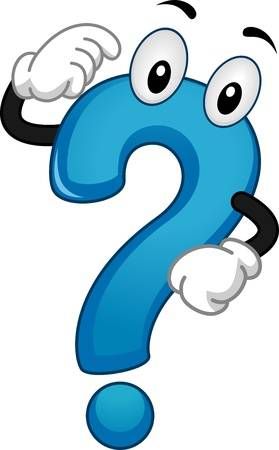 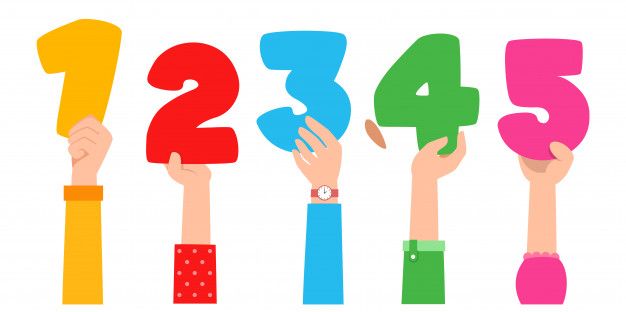 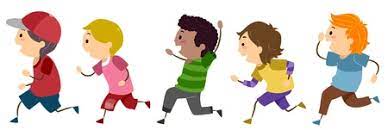 Actividad N°4Ubícate con un compañero y realiza pases. Lanza un balón por debajo de una mini valla. Actividad N°5Estira tus músculos. 